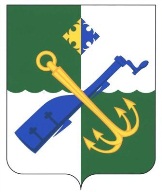 СОВЕТ ДЕПУТАТОВ МУНИЦИПАЛЬНОГО ОБРАЗОВАНИЯ«ПОДПОРОЖСКИЙ МУНИЦИПАЛЬНЫЙ РАЙОН ЛЕНИНГРАДСКОЙ ОБЛАСТИ»второго созываРЕШЕНИЕ11 ноября 2013 года                                                                                               	      	   № 332О  внесении изменений в решение Совета депутатов  Подпорожского муниципального района от 25.12.2012 года  № 270 «О бюджете муниципального образования«Подпорожский муниципальный район Ленинградской области» на 2013 год»В соответствии со статьей 153 Бюджетного кодекса Российской Федерации Совет депутатов Подпорожского муниципального района РЕШИЛ:Внести в решение Совета депутатов «О бюджете муниципального образования «Подпорожский муниципальный район Ленинградской области» на 2013 год» от 25 декабря 2012 года № 270 (с изменениями, внесенными решением  от 27.02.2013 года № 290, от 30.04.2013 года № 303, от 25.09.2013 года № 313) следующие изменения: 1. Пункт 1 статьи 1 «Основные характеристики бюджета муниципального образования «Подпорожский муниципальный район Ленинградской области» на 2013 год» изложить в новой редакции:«1. Утвердить основные характеристики бюджета муниципального образования «Подпорожский муниципальный район Ленинградской области» на 2013 год:прогнозируемый общий объем доходов бюджета муниципального образования «Подпорожский муниципальный район Ленинградской области» в сумме 1 215 748,1 тыс. руб.; общий объем расходов бюджета муниципального образования «Подпорожский муниципальный район Ленинградской области» в сумме 1 339 689,0 тыс. руб.;прогнозируемый дефицит бюджета муниципального образования «Подпорожский муниципальный район Ленинградской области» в сумме 123 940,9 тыс. руб.».2. В пункте 2 статьи 2 «Доходы бюджета муниципального образования «Подпорожский муниципальный район Ленинградской области» на 2013 год» цифры «1 074 059,4» заменить цифрами «1 060 226,2».3. В пункте 2 статьи 6 «Бюджетные ассигнования бюджета муниципального  образования  «Подпорожский муниципальный район Ленинградской области» в 2013 году»  цифры «158 103,5» заменить цифрами «159 023,7».4. В пункте 2 статьи 7 «Особенности установления отдельных расходных обязательств и использования бюджетных ассигнований по обеспечению деятельности органов местного самоуправления и муниципальных учреждений муниципального образования «Подпорожский муниципальный район» цифры «2 290,2» заменить цифрами «2 731,9».В пункте 3 цифры «54 239,6» заменить цифрами «54 615,8».5. Приложение 2 «Прогнозируемые поступления доходов в бюджет муниципального образования «Подпорожский муниципальный район Ленинградской области» на 2013 год» изложить в новой редакции (прилагается).6. Приложение 2.1. «Формы и объем межбюджетных трансфертов, получаемых из других бюджетов бюджетной системы Российской Федерации в 2013 году» изложить в новой редакции (прилагается).7. Приложение 3 «Формы, цели и объем межбюджетных трансфертов бюджетам  муниципальных образований на 2013 год» изложить в новой редакции (прилагается).8. Приложение 7 «Ведомственная структура расходов муниципального образования «Подпорожский муниципальный район Ленинградской области» на 2013 год» изложить в новой редакции (прилагается).9. Приложение 8 «Расходы по разделам, подразделам бюджета муниципального образования «Подпорожский муниципальный район Ленинградской области» на 2013 год изложить в новой редакции (прилагается).10. Приложение 9 «Перечень целевых программ финансируемых из бюджета муниципального образования «Подпорожский муниципальный район Ленинградской области» на 2013 год» изложить в новой редакции (прилагается).11. Приложение 13 «Адресная  инвестиционная программа за счет средств бюджета муниципального образования «Подпорожский муниципальный район Ленинградской области» на 2013 год» изложить в новой редакции (прилагается).12. Приложение 14 «Распределение иных межбюджетных трансфертов бюджетам поселений Подпорожского муниципального района на 2013 год» изложить в новой редакции (прилагается).13. Дополнить приложением 20 «Порядок предоставления и расходования иных межбюджетных трансфертов бюджетам муниципальных образований поселений Подпорожского муниципального района на приобретение санитарно-уборочной техники и контейнеров для сброса твердых бытовых отходов».Глава муниципального образования                                                                  		 В. В. Мосихин